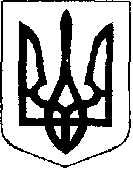 У К Р А Ї Н АЖовківська міська радаЛьвівського району Львівської областіПОРЯДОК ДЕННИЙ14-ї чергової сесії VIІІ-го демократичного скликаннявід 16.08.2021 року					м.ЖовкваПро затвердження порядку денного чотирнадцятої чергової сесії Жовківської міської ради VІІІ-го демократичного скликання.                                                                      Доповідає міський голова Вольський О.І.Про внесення змін до показників місцевого бюджету Жовківської міської територіальної громади на 2021 рік.                                    Доповідає начальник фінансового відділу Клячківська О.А.Про затвердження змін до програми централізованих заходів відділу культури, молоді та спорту Жовківської міської ради на 2021 рік (Перелік заходів, обсяг та джерела фінансування).                   Доповідає начальник відділу культури молоді та спорту Голінка О.О.Про затвердження Положення про відділ з питань надзвичайних ситуацій, цивільного захисту, мобілізаційної роботи, взаємодії з правоохоронними органами  та екології  Жовківської міської ради Львівського району Львівської області.                                                           Доповідає начальник відділу Левицький М.Ю.Про перейменування вулиць на території населених пунктів Жовківської міської ради.                                              Доповідає начальник юридичного відділу Іващук І.П.Про внесення змін до рішення сесії Жовківської міської ради від 27.05.2021 року № 3.                                               Доповідає начальник юридичного відділу Іващук І.П.Про внесення змін і доповнень до рішення сесії від 05.04.2021 року №24 «Про передачу матеріальних цінностей».                                                                        Доповідає начальник ЦНСП Гапон О.Р.Про створення Глинського закладу дошкільної освіти Жовківської міської ради Львівського району Львівської області.                                                                Доповідає начальник відділу освіти Сало В.В.Про внесення змін до статуту Глинського закладу загальної середньої освіти І-ІІІ ступенів Жовківської міської ради Львівського району Львівської області та викладення в новій редакції.                                                    Доповідає начальник відділу освіти Сало В.В.Про затвердження звіту про виконання фінансового плану КНП «Жовківська лікарня» за ІІ квартал 2021 року.Доповідає головний бухгалтер КНП «Жовківська лікарня» Кулявець Н.Б.Про затвердження Програми техногенної та пожежної безпеки Жовківської міської ради на 2021 рік.                                  Доповідає начальник РВ ГУ ДСНС Назар КовцунПро затвердження Програми забезпечення належного функціонування Жовківського районного територіального центру комплектування та соціальної підтримки.Доповідає начальник районного територіального центру комплектування                та соціальної підтримки М.МиханцьоПро  затвердження Програми «Забезпечення безпеки учасників судового процесу під   час розгляду справ, підтримання громадського порядку в Жовківському районному суді Львівської області, своєчасного реагування та припинення проявів неповаги до суду, а також виконання функцій щодо державного забезпечення особистої безпеки суддів, членів їх сімей та працівників суду, направлена на розвиток територіального управління Служби судової охорони у Львівській області на 2021 рік».                                   Доповідає начальник фінансового відділу Клячківська О.А.Про затвердження Програми регулювання чисельності безпритульних тварин гуманними методами та контролю за утриманням домашніх тварин в Жовківській міській територіальній громаді.                                         Доповідає начальник фінансового відділу Клячківська О.А.Про надання дозволу на передачу в оренду приміщення котельні по вул. Львівська,4 в м.Дубляни.             Доповідає начальник відділу соціально-економічного розвитку Щур Н.С.Про затвердження акту списання багатоквартирного будинку по вул.Львівська, 94а в м.Жовква і передачу його у власність співвласників багатоквартирного будинку.              Доповідає начальник відділу соціально-економічного розвитку Щур Н.С.Про затвердження проекту землеустрою щодо відведення земельної ділянки площею 0.2508 га у власність гр. Мелещук Володимиру Богдановичу для ведення особистого селянського господарства в селі Зіболки Львівського (Жовківського) району Львівської областіПро затвердження проекту землеустрою щодо відведення земельної ділянки площею 0.2857 га у власність гр. Петришин Марії Михайлівні для ведення особистого селянського господарства в селі Гори Львівського (Жовківського) району Львівської областіПро затвердження проекту землеустрою щодо відведення земельної ділянки площею 0.3500 га у власність гр. Чучварі Анастасії Олексіївні для ведення особистого селянського господарства в селі Зіболки Львівського (Жовківського) району Львівської областіПро затвердження проекту землеустрою щодо відведення земельної ділянки площею 0.3712 га у власність гр. Зазулькевич Мар’яні Валеріївні для ведення особистого селянського господарства в урочищі «Верстави» в селі Завади Львівського (Жовківського) району Львівської областіПро затвердження проекту землеустрою щодо відведення земельної ділянки площею 0.2203 га у власність гр. Сапруці Наталії Петрівні для ведення особистого селянського господарства в селі Зіболки Львівського (Жовківського) району Львівської областіПро затвердження проекту землеустрою щодо відведення земельної ділянки площею 0,2685 га у власність гр. Чучварі Ользі Михайлівні для ведення особистого селянського господарства в селі Зіболки Львівського (Жовківського) району Львівської областіПро затвердження проекту землеустрою щодо відведення земельної ділянки площею 0,1200 га у власність гр. Ревазі Андрію Михайловичу для індивідуального садівництва по вулиці І. Франка в селі Туринка Львівського (Жовківського) району Львівської областіПро затвердження проекту землеустрою щодо відведення земельної ділянки площею 0,0431 га у власність гр. Шимкович Наталії Володимирівні для індивідуального садівництва по вулиці Гасина в місті Жовква Львівського (Жовківського) району Львівської областіПро затвердження проекту землеустрою щодо відведення земельної ділянки площею 0.6667 га у власність гр. Лису Юрію Омеляновичу для ведення особистого селянського господарства по вулиці Степана Бандери в селі Любеля Львівського (Жовківського) району Львівської областіПро затвердження проекту землеустрою щодо відведення земельної ділянки площею 0.3890 га у власність гр. Кокуну    Олександру Андрійовичу для ведення особистого селянського господарства в селі Гори Львівського (Жовківського) району Львівської областіПро затвердження проекту землеустрою щодо відведення земельної ділянки площею 0.3683 га у власність гр. Онисько Михайлу Богдановичу для ведення особистого селянського господарства в селі Гори Львівського (Жовківського) району Львівської областіПро затвердження проекту землеустрою щодо відведення земельної ділянки площею 0.3450 га у власність гр. Бутинець Степану Степановичу для ведення особистого селянського господарства по вулиці Зелена в селі Любеля Львівського (Жовківського) району Львівської областіПро затвердження проекту землеустрою щодо відведення земельної ділянки площею 0.0916 га у власність гр. Чернюх Богдану Васильовичу для ведення особистого селянського господарства по вулиці Кочана в селі Любеля Львівського (Жовківського) району Львівської областіПро затвердження документації із землеустрою та надання земельної ділянки у власність Струсу Степану Дмитровичу в с. Нова Скварява, вулиця Дорошенка, 13 Жовківської міської ради Львівського району Львівської областіПро затвердження документації із землеустрою та надання земельної ділянки у власність Когут Івану Васильовичу в с.Деревня, вулиця Лесі Українки, 66 Жовківської міської ради Львівського району Львівської областіПро затвердження гр. Беновському Михайлу Васильовичу проекту землеустрою щодо відведення земельної ділянки у власність площею 0,1300 га для будівництва та обслуговування житлового будинку, господарських будівель і споруд по вулиці Лісна, 32 в селі Блищиводи Львівського (Жовківського) району Львівської області Про затвердження проекту землеустрою щодо відведення земельної ділянки площею 0.3499 га у власність гр. Кочут Марії Ярославівні для ведення особистого селянського господарства по вулиці Нестерова в селі Воля-Висоцька Львівського (Жовківського) району Львівської областіПро затвердження проекту землеустрою щодо відведення земельної ділянки площею 0.1000 га у власність гр. Дуді Юлії Михайлівні для ведення особистого селянського господарства в селі Тернів Львівського (Жовківського) району Львівської областіПро затвердження проекту землеустрою щодо відведення земельної ділянки площею 0.0648 га у власність гр. Марушці Омеляну Михайловичу для ведення особистого селянського господарства по вулиці Б. Хмельницького в селі Любеля Львівського (Жовківського) району Львівської областіПро затвердження гр. Мота Тетяні Ярославівні та гр. Стасєву Віктору Ярославовичу технічної документації щодо встановлення (відновлення) меж земельної ділянки в натурі (на місцевості) площею 0,0986 га для будівництва та обслуговування житлового будинку, господарських будівель і споруд по вулиці Чайковського, 22 в місті Жовква Львівського (Жовківського) району Львівської області Про затвердження гр. Гарлінській Ользі Євгенівні проекту землеустрою щодо відведення земельної ділянки у власність площею 0,1500 га для будівництва та обслуговування житлового будинку, господарських будівель і споруд по вулиці Озерна, 8 в селі Блищиводи Львівського (Жовківського) району Львівської областіПро затвердження гр. Герелей Андрію Вікторовичу проекту землеустрою щодо відведення земельної ділянки у власність площею 0,1500 га для будівництва та обслуговування житлового будинку, господарських будівель і споруд по вулиці Равська, 12 в селі Воля-Висоцька Львівського (Жовківського) району Львівської областіПро затвердження проекту землеустрою щодо відведення земельної ділянки площею 0.7685 га у власність гр. Корновій Іванні Русланівні для ведення особистого селянського господарства в урочищі «Липина» в селі Кулява Львівського (Жовківського) району Львівської областіПро затвердження проекту землеустрою щодо відведення земельної ділянки площею 0,1200 га у власність гр. Процайло Володимиру Миколайовичу для індивідуального садівництва в селі Майдан Львівського (Жовківського) району Львівської областіПро затвердження проекту землеустрою щодо відведення земельної ділянки площею 0.4460 га у власність гр. Гетьманчук Ігорю Зіновійовичу для ведення особистого селянського господарства в урочищі «Долина» в селі Завади Львівського (Жовківського) району Львівської областіПро затвердження проекту землеустрою щодо відведення земельної ділянки для будівництва та обслуговування жилого будинку, господарських будівель і споруд (присадибна ділянка) В′ятровичу Роману Івановичу в с. Нова Скварява, вул. Камінна, 23 Жовківської міської ради Львівського району Львівської областіПро затвердження проекту землеустрою щодо відведення земельної ділянки для будівництва та обслуговування жилого будинку, господарських будівель і споруд (присадибна ділянка) Модному Богдану Богдановичу в с.Нова Скварява, вул. Лісна, 1 Жовківської міської ради Львівського району Львівської областіПро відмову в наданні дозволу Львівській національній галереї мистецтв імені Б.Г.Возницького у виготовленні технічної документації із землеустрою щодо встановлення (відновлення) меж земельної ділянки в натурі (на місцевості) орієнтовною площею 0,0220 га для обслуговування пам’ятки архітектури національного значення Звіринецька брама (охоронний №1383) в м.Жовква, площа Вічева,2аПро відмову в наданні дозволу Львівській національній галереї мистецтв імені Б. Г. Возницького у виготовленні технічної документації із землеустрою щодо встановлення (відновлення) меж земельної ділянки в натурі (на місцевості) орієнтовною площею 0,5250 га для обслуговування пам’ятки архітектури національного значення Корпус келії Домініканського монастиря з огорожею (охоронний №387) в м.Жовква, вулиця Львівська,7Про відмову Кулаю Івану Івановичу в наданні дозволу на проведення експертної грошової оцінки земельної ділянки та продажі земельної ділянкиПро надання дозволу ТОВ «Жовківський Племптахорепродуктор» на розроблення технічної документації із землеустрою щодо інвентаризації земель нерозподілених земельних ділянок та невитребуваних земельних часток (паїв)(Туринка)Про надання дозволу ТОВ «Жовківський Племптахорепродуктор» на розроблення технічної документації із землеустрою щодо інвентаризації земель нерозподілених земельних ділянок та невитребуваних земельних часток (паїв) (Новоскварява)Про затвердження гр. Рудій Ользі Дмитрівні проекту землеустрою щодо відведення земельної ділянки у власність площею 0,1500 га для будівництва та обслуговування житлового будинку, господарських будівель і споруд по вулиці Лісна, 37 в селі  Блищиводи Львівського (Жовківського) району  Львівської області Про надання дозволу Микитину Івану Васильовичу на розробку проекту землеустрою щодо відведення земельної ділянки орієнтовною площею 0,0300 га для ведення індивідуального садівництва по вулиці Б. Хмельницького в місті Жовква Львівського району Львівської областіПро надання дозволу гр. Бранцю Дмитру Зіновійовичу на розробку проекту землеустрою щодо відведення земельної ділянки орієнтовною площею 0,1300 га для будівництва і обслуговування житлового будинку, господарських будівель і споруд по вулиці Лісова у селі Замочок Львівського району Львівської областіПро надання дозволу на розробку детального плану території земельної ділянки для будівництва об’єкту  комерційного призначення (магазину продовольчих та непродовольчих товарів) по вул. Хоробрівка с. Мокротин Львівського (Жовківського) району Львівської областіПро затвердження гр. Фещин І.Ю. проекту землеустрою щодо відведення земельної ділянки площею 1,52 га у власність для ведення особистого селянського господарства  в селі  Кулява  Львівського (Жовківського) району Львівської області. Про затвердження гр. Кабатрут С.І. проекту землеустрою щодо відведення земельної ділянки площею 0,1881 га у власність для ведення особистого селянського господарства  в селі  Деревня  Львівського (Жовківського) району Львівської області.Про затвердження гр. Бранець С.Д. проекту землеустрою щодо відведення земельної ділянки площею 0,3739 га у власність для ведення особистого селянського господарства  в селі  Кулява Львівського (Жовківського) району Львівської області. Про затвердження гр. Дзюб І.В. технічну документацію із землеустрою щодо встановлення (відновлення) меж в натурі (на місцевості) земельних ділянок площею 0,3148 га для ведення товарного сільськогосподарського  виробництва та площею 0,6020 га для ведення товарного сільськогосподарського  виробництва .Про затвердження гр. Пугач Г.М. технічну документацію із землеустрою щодо встановлення (відновлення) меж в натурі (на місцевості) земельних ділянок площею 1,3078 га для ведення товарного сільськогосподарського  виробництва та площею 0,66020 га для ведення товарного сільськогосподарського  виробництва . Про затвердження гр. Бохонко Г.П. технічну документацію із землеустрою щодо встановлення (відновлення) меж в натурі (на місцевості) земельних ділянок площею 0,3267 га для ведення товарного сільськогосподарського  виробництва та площею 1,0267 га для ведення товарного сільськогосподарського  виробництва . Про затвердження гр. Котович В.І. технічну документацію із землеустрою щодо встановлення (відновлення) меж в натурі (на місцевості) земельних ділянок площею 1,9784 га для ведення товарного сільськогосподарського  виробництва та площею 0,5255 га для ведення товарного сільськогосподарського  виробництва .Про затвердження гр. Горбань В.Я. технічну документацію із землеустрою щодо встановлення (відновлення) меж в натурі (на місцевості) земельних ділянок площею 0,3751 га для ведення товарного сільськогосподарського  виробництва та площею 0,6186 га для ведення товарного сільськогосподарського  виробництва . Про затвердження гр. Гривастова Г.Б. технічну документацію із землеустрою щодо встановлення (відновлення) меж в натурі (на місцевості) земельних ділянок площею 2,2256 га для ведення товарного сільськогосподарського  виробництва .Про затвердження гр. Костик О.І. технічну документацію із землеустрою щодо встановлення (відновлення) меж в натурі (на місцевості) земельних ділянок площею 2,0376 га для ведення товарного сільськогосподарського  виробництва  . Про затвердження гр. Царик М.М технічну документацію із землеустрою щодо встановлення (відновлення) меж в натурі (на місцевості) земельних ділянок площею 0,6026 га для ведення товарного сільськогосподарського  виробництва та площею 0,0900 га для ведення товарного сільськогосподарського  виробництва .Про затвердження гр. Стецик Н.І. технічну документацію щодо встановлення (відновлення) меж земельної ділянки в натурі (на місцевості), площею 0,1871 га у власність, для будівництва та обслуговування житлового будинку, господарських будівель і споруд в селі Сопошин Львівського (Жовківського) району Львівської області. Про затвердження гр. Лис А.М. технічну документацію щодо встановлення (відновлення) меж земельної ділянки в натурі (на місцевості), площею 0,2500 га у власність, для будівництва та обслуговування житлового будинку, господарських будівель і споруд в селі Любеля Львівського (Жовківського) району Львівської області. Про затвердження гр. Ребрині І.М. технічну документацію щодо встановлення (відновлення) меж земельної ділянки в натурі (на місцевості), площею 0,2500 га у власність, для будівництва та обслуговування житлового будинку, господарських будівель і споруд в селі Туринка Львівського (Жовківського) району Львівської області. Про затвердження гр. Бохонко М.І. та гр.Бохонко Г.П. технічну документацію щодо встановлення (відновлення) меж земельної ділянки в натурі (на місцевості), площею 0,2500 га у власність, для будівництва та обслуговування житлового будинку, господарських будівель і споруд в селі Туринка Львівського (Жовківського) району Львівської області.Про затвердження гр. Щур М.М. технічну документацію щодо встановлення (відновлення) меж земельної ділянки в натурі (на місцевості), площею 0,0783 га у власність, для будівництва та обслуговування житлового будинку, господарських будівель і споруд в селі Глинськ Львівського (Жовківського) району Львівської області.Про затвердження гр. Зеліско Л.В. технічну документацію щодо встановлення (відновлення) меж земельної ділянки в натурі (на місцевості), площею 0,2380 га у власність, для будівництва та обслуговування житлового будинку, господарських будівель і споруд в селі Глинськ Львівського (Жовківського) району Львівської області.Про затвердження гр. Кубай Ю.Г. проекту землеустрою щодо відведення земельної ділянки площею 0,4277 га у власність для ведення ОСГ  в селі Нова Скварява  Львівського (Жовківського) району Львівської області.Про затвердження гр. Кріп В.Я. проекту землеустрою щодо відведення земельної ділянки площею 0,5611 га у власність для ведення особистого селянського господарства  в селі Замочок  Львівського (Жовківського) району Львівської області. Про затвердження гр. Грабовській М.І. проекту землеустрою щодо відведення земельної ділянки площею 0,1418 га у власність для ведення особистого селянського господарства  в селі Мацошин Львівського (Жовківського) району Львівської області. Про затвердження гр. Гевак Р.І. проекту землеустрою щодо відведення земельної ділянки площею 0,1449 га у власність для ведення особистого селянського господарства  в селі Мацошин  Львівського (Жовківського) району Львівської області.Про затвердження гр. Кабатрут М.І. проекту землеустрою щодо відведення земельної ділянки площею 0,1596 га у власність для ведення особистого селянського господарства  в селі Деревня  Львівського (Жовківського) району Львівської області.Про затвердження гр. нькій М.Г. проекту землеустрою щодо відведення земельної ділянки площею 0,1457 га у власність для ведення особистого селянського господарства  в селі Сопошин  Львівського (Жовківського) району Львівської області. Про затвердження гр. Жезло Ю.В. проекту землеустрою щодо відведення земельної ділянки площею 0,0950 га у власність для ведення особистого селянського господарства  в селі Мокротин  Львівського (Жовківського) району Львівської області.Про затвердження гр. Чучварі О.А. проекту землеустрою щодо відведення земельної ділянки площею 0,1989 га у власність для ведення особистого селянського господарства  в селі Зіболки Львівського (Жовківського) району Львівської області.Про затвердження гр. Чарковській І.І. проекту землеустрою щодо відведення земельної ділянки площею 0,2812 га у власність для ведення особистого селянського господарства  в селі Зіболки Львівського (Жовківського) району Львівської області.Про затвердження гр. Кунтій Н.Б. проекту землеустрою щодо відведення земельної ділянки площею 0,1115 га у власність для індивідуального садівництва в селі Дернівка Львівського (Жовківського) району Львівської області.Про затвердження гр. Манько М.Р. проекту землеустрою щодо відведення земельної ділянки площею 0,1103 га у власність для індивідуального садівництва в селі Мацошин Львівського (Жовківського) району Львівської області.Про затвердження гр. Б’єсик М.І. проекту землеустрою щодо відведення земельної ділянки площею 0,0932 га у власність для індивідуального садівництва в селі Соснина Львівського (Жовківського) району Львівської області.Про затвердження гр. Пелек М.Г. проекту землеустрою щодо відведення земельної ділянки площею 0,0631 га у власність для індивідуального садівництва в селі Мацошин Львівського (Жовківського) району Львівської області. Про затвердження гр. Кунтому В.І. проекту землеустрою щодо відведення земельної ділянки площею 0,1115 га у власність для індивідуального садівництва в селі Дернівка Львівського (Жовківського) району Львівської області.Про затвердження гр. Бішко В.М. проекту землеустрою щодо відведення земельної ділянки площею 0,1005 га у власність для індивідуального садівництва в селі Соснина Львівського (Жовківського) району Львівської області.Про затвердження гр. Слуці Ю.В. проекту землеустрою щодо відведення земельної ділянки площею 0,1128 га у власність для індивідуального садівництва в селі Туринка Львівського (Жовківського) району Львівської області.Про затвердження гр. Заваді П.Р. проекту землеустрою щодо відведення земельної ділянки, площею 0,1976 га у власність для будівництва та обслуговування житлового будинку, господарських будівель і споруд  в селі Нова Скварява Львівського (Жовківського) району Львівської області.Про затвердження гр. Кавкун О.Я. проекту землеустрою щодо відведення земельної ділянки, площею 0,1500 га у власність для будівництва та обслуговування житлового будинку, господарських будівель і споруд в селі Нова Скварява Львівського (Жовківського) району Львівської області.Про затвердження гр. Бакум М.С проекту землеустрою щодо відведення земельної ділянки, площею 0,1500 га у власність для будівництва та обслуговування житлового будинку, господарських будівель і споруд в селі Нова Скварява Львівського (Жовківського) району Львівської області.Про затвердження гр. Модній І.Я. проекту землеустрою щодо відведення земельної ділянки, площею 0,1500 га у власність для будівництва та обслуговування житлового будинку, господарських будівель і споруд  в селі Нова Скварява Львівського (Жовківського) району Львівської області.Про затвердження гр. Чепіль Н.В. проекту землеустрою щодо відведення земельної ділянки, площею 0,2020 га у власність для будівництва та обслуговування житлового будинку, господарських будівель і споруд в селі Нова Скварява Львівського (Жовківського) району Львівської області.Про затвердження гр. Воляник В.Б. проекту землеустрою щодо відведення земельної ділянки, площею 0,1976 га у власність для будівництва та обслуговування житлового будинку, господарських будівель і споруд  в селі Нова Скварява Львівського (Жовківського) району Львівської області.Про затвердження гр. Левочку .М. проекту землеустрою щодо відведення земельної ділянки, площею 0,1976 га у власність для будівництва та обслуговування житлового будинку, господарських будівель і споруд  в селі Нова Скварява Львівського (Жовківського) району Львівської області.Про затвердження гр. Олексин В.А. проекту землеустрою щодо відведення земельної ділянки, площею 0,1000 га у власність для будівництва та обслуговування житлового будинку, господарських будівель і споруд в селі Блищиводи Львівського (Жовківського) району Львівської області. Про затвердження гр. Микитин В.М. проекту землеустрою щодо відведення земельної ділянки, площею 0,2047 га у власність для будівництва та обслуговування житлового будинку, господарських будівель і споруд  в селі Нова Скварява Львівського (Жовківського) району Львівської області.Про затвердження гр. Борис І.В. проекту землеустрою щодо відведення земельної ділянки, площею 0,0986 га у власність для будівництва та обслуговування житлового будинку, господарських будівель і споруд  в селі Туринка Львівського (Жовківського) району Львівської області.Про затвердження гр. Мусієвській Н.В. проекту землеустрою щодо відведення земельної ділянки, площею 0,15 га у власність для будівництва та обслуговування житлового будинку, господарських будівель і споруд в селі Нова Скварява Львівського (Жовківського) району Львівської області.Про затвердження гр. Романчук Ю.В. проекту землеустрою щодо відведення земельної ділянки, площею 0,15 га у власність для будівництва та обслуговування житлового будинку, господарських будівель і споруд в селі Нова Скварява Львівського (Жовківського) району Львівської області.Про затвердження гр. Гарасимів О.З. проекту землеустрою щодо відведення земельної ділянки, площею 0,15 га у власність для будівництва та обслуговування житлового будинку, господарських будівель і споруд в селі Нова Скварява Львівського (Жовківського) району Львівської області. Про затвердження гр. Гук Н.М. проекту землеустрою щодо відведення земельної ділянки, площею 0,15 га у власність для будівництва та обслуговування житлового будинку, господарських будівель і споруд в селі Нова Скварява Львівського (Жовківського) району Львівської області. Про затвердження гр. Маньку С.І. проекту землеустрою щодо відведення земельної ділянки, площею 0,15 га у власність для будівництва та обслуговування житлового будинку, господарських будівель і споруд в селі Мацошин Львівського (Жовківського) району Львівської області.Про затвердження гр. Гук І.М. проекту землеустрою щодо відведення земельної ділянки, площею 0,2055 га у власність для будівництва та обслуговування житлового будинку, господарських будівель і споруд в селі Нова Скварява Львівського (Жовківського) району Львівської області.Про затвердження гр. Сороці О.І. проекту землеустрою щодо відведення земельної ділянки, площею 0,0800 га у власність для будівництва та обслуговування житлового будинку, господарських будівель і споруд в селі Сопошин Львівського (Жовківського) району Львівської області.Про затвердження гр. Бернацькому Т.А. проекту землеустрою щодо відведення земельної ділянки, площею 0,0800 га у власність для будівництва та обслуговування житлового будинку, господарських будівель і споруд в селі Сопошин Львівського (Жовківського) району Львівської області.Про затвердження гр. Денис М.І. проекту землеустрою щодо відведення земельної ділянки, площею 0,0800 га у власність для будівництва та обслуговування житлового будинку, господарських будівель і споруд в селі Сопошин Львівського (Жовківського) району Львівської області. Про затвердження гр. Кудь Н.Б. проекту землеустрою щодо відведення земельної ділянки, площею 0,2015 га у власність для будівництва та обслуговування житлового будинку, господарських будівель і споруд в селі Нова Скварява Львівського (Жовківського) району Львівської області.Про затвердження гр. Гук Г.Б. проекту землеустрою щодо відведення земельної ділянки, площею 0,2080 га у власність для будівництва та обслуговування житлового будинку, господарських будівель і споруд в селі Нова Скварява Львівського (Жовківського) району Львівської області. Про затвердження гр. Синяку Р.А. проекту землеустрою щодо відведення земельної ділянки, площею 0,1976 га у власність для будівництва та обслуговування житлового будинку, господарських будівель і споруд в селі Нова Скварява Львівського (Жовківського) району Львівської області.Про затвердження гр. Антонюк П.Б. проекту землеустрою щодо відведення земельної ділянки, площею 0,2031 га у власність для будівництва та обслуговування житлового будинку, господарських будівель і споруд в селі Нова Скварява Львівського (Жовківського) району Львівської області.Про затвердження гр. Процайло М.Я. проекту землеустрою щодо відведення земельної ділянки, площею 0,0800 га у власність для будівництва та обслуговування житлового будинку, господарських будівель і споруд в селі Сопошин Львівського (Жовківського) району Львівської області. Про затвердження гр. Романовський Ю.А. проекту землеустрою щодо відведення земельної ділянки, площею 0,0400 га у власність для будівництва та обслуговування житлового будинку, господарських будівель і споруд в селі Сопошин Львівського (Жовківського) району Львівської області. Про затвердження гр. Кріль М.М. проекту землеустрою щодо відведення земельної ділянки, площею 0,0800 га у власність для будівництва та обслуговування житлового будинку, господарських будівель і споруд в селі Сопошин Львівського (Жовківського) району Львівської області. Про затвердження гр. Хорват Л.Є. проекту землеустрою щодо відведення земельної ділянки, площею 0,1500 га у власність для будівництва та обслуговування житлового будинку, господарських будівель і споруд в селі Блищиводи Львівського (Жовківського) району Львівської області.Про затвердження гр. Давиденко О.І. проекту землеустрою щодо відведення земельної ділянки, площею 0,0800 га у власність для будівництва та обслуговування житлового будинку, господарських будівель і споруд в селі Сопошин Львівського (Жовківського) району Львівської області.Про затвердження проекту землеустрою щодо відведення земельної ділянки площею 1.0000 га у власність гр. Клячківському Мар’яну Богдановичу для ведення особистого селянського господарства в урочищі «Біля колгоспу» в селі В’язова  Львівського (Жовківського) району Львівської області (не відповідає генеральному плану с. В’язова)Про затвердження проекту землеустрою щодо відведення земельної ділянки площею 0.1172 га у власність гр.    Світлані Олександрівні для індивідуального садівництва по вулиці Степана Бандери в селі Соснина Львівського (Жовківського) району Львівської областіПро затвердження проекту землеустрою щодо відведення земельної ділянки площею 0,1014 га у власність гр. Зеленюх Андрію Михайловичу для індивідуального садівництва по вулиці Журі в селі Мокротин Львівського (Жовківського) району Львівської областіПро затвердження гр. Харачко Оксані Богданівні проекту землеустрою щодо відведення земельної ділянки у власність площею 0,1000 га для ОЖБ по вулиці Північна,76 в селі Блищиводи Львівського (Жовківського) району Львівської області Про затвердження гр. Змій Володимиру Володимировичу проекту землеустрою щодо відведення земельної ділянки у власність площею 0,1500 га для будівництва та обслуговування житлового будинку, господарських будівель і споруд по вулиці Бузкова, 4 в селі  Нова Скварява Львівського (Жовківського) району  Львівської області Про затвердження гр. Хомин Г.М. проекту землеустрою щодо відведення земельної ділянки площею 0,3309 га у власність для ведення особистого селянського господарства  в селі Зіболки Львівського (Жовківського) району Львівської області.Про затвердження технічних документацій із землеустрою щодо встановлення (відновлення) меж земельних ділянок в натурі (на місцевості) та надання земельних ділянок у власність для ведення товарного сільськогосподарського виробництва на території Жовківської міської, Львівського району, Львівської областіПро надання дозволу на виготовлення технічної документації із землеустрою щодо встановлення (відновлення) меж земельної ділянки в натурі (на місцевості) для ведення товарного сільськогосподарського виробництва на території Жовківської міської ради Львівського району Львівської областіПро затвердження гр. Дмитрів М.М. проекту землеустрою щодо відведення земельної ділянки площею 0,0843 га у власність для індивідуального садівництва на території Жовківської міської ради Львівського (Жовківського) району Львівської області.Про затвердження гр.  Купецькому Б.М. проекту землеустрою щодо відведення земельної ділянки площею 1,000 га у власність для ведення особистого селянського господарства  на території Жовківської міської ради  Львівського (Жовківського) району Львівської області.Про затвердження гр.  Гадьо О.Ф. проекту землеустрою щодо відведення земельної ділянки площею 0,0200 га у власність для ведення особистого селянського господарства  на території Жовківської міської ради  Львівського (Жовківського) району Львівської області. Про затвердження гр.  Грещак Ю.В. проекту землеустрою щодо відведення земельної ділянки площею 0,1200 га у власність для ведення особистого селянського господарства  на території Жовківської міської ради  Львівського (Жовківського) району Львівської області.5. Про затвердження гр. Кішко О.Я. проекту землеустрою щодо відведення земельної ділянки, площею 0,2415 га у власність для будівництва та обслуговування житлового будинку, господарських будівель і споруд в селі Туринка Львівського (Жовківського) району Львівської області.Про  відмову Середницькому Олегу Володимировичу в наданні дозволу на виготовлення документації із землеустрою. (комісією не погоджено)Про затвердження гр. Пурській Наталії Йосипівні проекту землеустрою щодо відведення земельної ділянки площею 0,12 га у власність для індивідуального садівництва на території Жовківської міської ради Львівського (Жовківського) району Львівської області. Про затвердження гр. Зазулькевич Н.Я. проекту землеустрою щодо відведення земельної ділянки площею 0,0900 га у власність для індивідуального садівництва в с.Тернів  Жовківської міської ради Львівського (Жовківського) району Львівської області. Про затвердження гр. Пурський Д.П. проекту землеустрою щодо відведення земельної ділянки площею 0,12 га у власність для індивідуального садівництва в с.Майдан  Жовківської міської ради Львівського (Жовківського) району Львівської області.Про затвердження гр. Дуді Ю.М. проекту землеустрою щодо відведення земельної ділянки площею 0,0700 га у власність для індивідуального садівництва в с.Тернів  Жовківської міської ради Львівського (Жовківського) району Львівської області.Про затвердження гр. Барану П.П. проекту землеустрою щодо відведення земельної ділянки площею 0,35 га у власність для ведення особистого селянського господарства  в с.Майдан Жовківської міської ради  Львівського (Жовківського) району Львівської області.Про затвердження гр. Кащишен П.І. проекту землеустрою щодо відведення земельної ділянки, площею 0,12 га у власність для будівництва та обслуговування житлового будинку, господарських будівель і споруд в селі Блищиводи Львівського (Жовківського) району Львівської області.Про затвердження гр. Савці І.Б. проекту землеустрою щодо відведення земельної ділянки площею 0,1200 га у власність для індивідуального садівництва в с.горбань  Жовківської міської ради Львівського (Жовківського) району Львівської області..Про надання дозволу на виготовлення проекту землеустрою щодо відведення земельної ділянки ПрАТ «Київстар» на території Жовківської міської ради Львівського району Львівської області. Про затвердження гр. Копину Івану Івановичу проекту землеустрою щодо відведення земельної ділянки, площею 0,12 га у власність для будівництва та обслуговування житлового будинку, господарських будівель і споруд в селі Мацошин Львівського (Жовківського) району Львівської області. Про затвердження гр. Волосу Д.В. проекту землеустрою щодо відведення земельної ділянки, площею 0,0472 га у власність для будівництва та обслуговування житлового будинку, господарських будівель і споруд в місті Жовква Львівського (Жовківського) району Львівської області. Про затвердження гр. Вороновій М.Я. проекту землеустрою щодо відведення земельної ділянки площею 0,1198 га у власність для індивідуального садівництва в с. Любеля  Жовківської міської ради Львівського (Жовківського) району Львівської області.Про затвердження гр.  Слободяник І.М. проекту землеустрою щодо відведення земельної ділянки площею 1,9665 га у власність для ведення особистого селянського господарства  в с. В’язова  Жовківської міської ради  Львівського  району Львівської області. Про затвердження гр.  Кісілю В.М. проекту землеустрою щодо відведення земельної ділянки площею 0,10 га у власність для індивідуального садівництва в с. Воля-Висоцька  Жовківської міської ради Львівського (Жовківського) району Львівської області Про затвердження гр. Грех М.В. проекту землеустрою щодо відведення земельної ділянки, площею 0,10 га у власність для будівництва та обслуговування житлового будинку, господарських будівель і споруд в с.Сопошин Львівського (Жовківського) району Львівської області. Про затвердження гр.  Бик М.М.. проекту землеустрою щодо відведення земельної ділянки площею 0,12 га у власність для індивідуального садівництва в с. Фійна  Жовківської міської ради Львівського (Жовківського) району Львівської області Про затвердження гр.  Породко Л.І. проекту землеустрою щодо відведення земельної ділянки площею 0,12 га у власність для індивідуального садівництва в с. В’язова  Жовківської міської ради Львівського (Жовківського) району Львівської областіПро затвердження гр.  Халанії М.В. проекту землеустрою щодо відведення земельної ділянки площею 0,20 га у власність для ведення особистого селянського господарства  в с. Зіболки  Жовківської міської ради  Львівського  району Львівської області.Про затвердження гр. Копину І.І. проекту землеустрою щодо відведення земельної ділянки площею 0,12 га у власність для індивідуального садівництва в с. Мацошин  Жовківської міської ради Львівського (Жовківського) району Львівської областіПро затвердження документації із землеустрою та зміну цільового призначення зем. ділянки Гринчика М.І. в с.Майдан Жовківської міської ради Львівського району Львівської області.Про затвердження гр.  Райті А.Б. проекту землеустрою щодо відведення земельної ділянки площею 2,00 га у власність для ведення особистого селянського господарства  на території Жовківської міської ради  Львівського (Жовківського) району Львівської області.Про затвердження документації із землеустрою та надання Іванусі О.В. в оренду земельної ділянки в с. Воля-Висоцька Жовківської міської ради Львівського району Львівської області.Про відмову в затвердження документації із землеустрою Мудрому Т.Б. в с.Вязова Жовківської міської ради Львівського району Львівської області. Про затвердження гр. Павдунь М.М. технічну документацію щодо встановлення (відновлення) меж земельної ділянки в натурі (на місцевості), площею 0,0824 га у власність, для будівництва та обслуговування житлового будинку, господарських будівель і споруд в м. Жовква Львівського (Жовківського) району Львівської області.Про затвердження гр. Бішко В.М. проекту землеустрою щодо відведення земельної ділянки, площею 0,15 га у власність для будівництва та обслуговування житлового будинку, господарських будівель і споруд в с.Блищиводи Львівського (Жовківського) району Львівської області.Про затвердження гр. Миронюк М.П. проекту землеустрою щодо відведення земельної ділянки, площею 0,25 га у власність для будівництва та обслуговування житлового будинку, господарських будівель і споруд в с.Туринка  Львівського (Жовківського) району Львівської області.Про затвердження гр.  Оксенюк І.Р. проекту землеустрою щодо відведення земельної ділянки площею 0,12 га у власність для індивідуального садівництва на території  Жовківської міської ради Львівського (Жовківського) району Львівської областіПро затвердження гр.  Кузик М.І. проекту землеустрою щодо відведення земельної ділянки площею 0,0715 га у власність для ведення особистого селянського господарства  в с. Зіболки  Жовківської міської ради  Львівського  району Львівської області Про затвердження гр. Герасимов П.А. технічну документацію щодо встановлення (відновлення) меж земельної ділянки в натурі (на місцевості), площею 0,25 га у власність, для будівництва та обслуговування житлового будинку, господарських будівель і споруд в с.Любеля Львівського (Жовківського) району Львівської області.Про затвердження гр.  Ребець В.С. проекту землеустрою щодо відведення земельної ділянки площею 0,9801 га у власність для ведення особистого селянського господарства  в с. Воля-Висоцька  Жовківської міської ради  Львівського  району Львівської областіПро відмову в затвердження документації із землеустрою Федині Н.М. в с.Любеля Жовківської міської ради Львівського району Львівської області.Про затвердження гр.  Карпі О.Ф. проекту землеустрою щодо відведення земельної ділянки площею 0,1350 га у власність для ведення особистого селянського господарства  в с. Стара Скварява  Жовківської міської ради  Львівського  району Львівської області Про затвердження гр.  Карпі О.Ф. проекту землеустрою щодо відведення земельної ділянки площею 0,0350 га у власність для індивідуального садівництва в с. Стара Скварява   Жовківської міської ради Львівського (Жовківського) району Львівської областіПро затвердження гр. Сухоплес О.В. проекту землеустрою щодо відведення земельної ділянки, площею 0,25 га у власність для будівництва та обслуговування житлового будинку, господарських будівель і споруд в с. Блищиводи  Львівського (Жовківського) району Львівської області.Про затвердження гр. Воронову В.С. проекту землеустрою щодо відведення земельної ділянки, площею 0,1198 га у власність для індивідуального садівництва в с.Любеля  Львівського (Жовківського) району Львівської області. Про затвердження гр. Якшиній М.І. проекту землеустрою щодо відведення земельної ділянки, площею 0,0980 га у власність для індивідуального садівництва в с. Крехів  Львівського (Жовківського) району Львівської області. Про затвердження гр. Дружбляку В.Я. проекту землеустрою щодо відведення земельної ділянки, площею 0,2270 га у власність для будівництва та обслуговування житлового будинку, господарських будівель і споруд в с. Тернів Львівського (Жовківського) району Львівської області. Про затвердження гр. Вільгану Т.В. проекту землеустрою щодо відведення земельної ділянки площею 0,1242 га у власність для ведення особистого селянського господарства  в с. Нова Скварява  Жовківської міської ради  Львівського  району Львівської області Про відмову в затвердження документації із землеустрою Полуситку А.В. в с.Фійна Жовківської міської ради Львівського району Львівської області.Про затвердження гр. Породко Б.Р.. проекту землеустрою щодо відведення земельної ділянки, площею 0,1200 га у власність для індивідуального садівництва в с. В’язова  Львівського (Жовківського) району Львівської області.Про затвердження документації із землеустрою та надання Козаку С.М. в оренду земельну ділянку в с.Зіболки Жовківської міської ради Львівського району Львівської області.Про затвердження гр. Бусько В.В. проекту землеустрою щодо відведення земельної ділянки площею 1,000 га у власність для ведення особистого селянського господарства  в с. Туринка  Жовківської міської ради  Львівського  району Львівської областіПро затвердження гр. Власюк О.Ю. проекту землеустрою щодо відведення земельної ділянки площею 0,1122 га у власність для ведення особистого селянського господарства  в с. Мацошин  Жовківської міської ради  Львівського  району Львівської області Про затвердження гр. Мороз О.Б. проекту землеустрою щодо відведення земельної ділянки площею 0,18 га у власність для ведення особистого селянського господарства  в с. Мокротин  Жовківської міської ради  Львівського  району Львівської областіПро затвердження гр. Пурській Н.Й. проекту землеустрою щодо відведення земельної ділянки площею 0,25 га у власність для ведення особистого селянського господарства  в с. Майдан  Жовківської міської ради  Львівського  району Львівської областіПро затвердження гр. Вельган М.М. проекту землеустрою щодо відведення земельної ділянки, площею 0,1000 га у власність для індивідуального садівництва в с. Нова Скварява  Львівського (Жовківського) району Львівської області.Про затвердження гр. Шурко Б.І. проекту землеустрою щодо відведення земельної ділянки площею 2,000 га у власність для ведення особистого селянського господарства  в с. Глинськ  Жовківської міської ради  Львівського  району Львівської областіПро затвердження гр. Дяк А.В. проекту землеустрою щодо відведення земельної ділянки площею 1,7000 га у власність для ведення особистого селянського господарства  в с. Дернівка Жовківської міської ради  Львівського  району Львівської області Про відмову в затвердження документації із землеустрою Когут І.М. в с.Любеля Жовківської міської ради Львівського району Львівської області. Про відмову в затвердження документації із землеустрою Сібрак О.Я. в с.Сопошин Жовківської міської ради Львівського району Львівської області.Про затвердження гр. Пущінській О.Б. проекту землеустрою щодо відведення земельної ділянки, площею 0,1500 га у власність для будівництва та обслуговування житлового будинку, господарських будівель і споруд в с. Крехів Львівського (Жовківського) району Львівської області.Про затвердження гр.  Колтовській М.Р. проекту землеустрою щодо відведення земельної ділянки площею 0,1452 га у власність для ведення особистого селянського господарства  в с. Крехів Жовківської міської ради  Львівського  району Львівської областіПро затвердження гр.  Лафердюк Т.П., Щомаку В.М.,Павлючку. О.І.,Павлючку І.В., Кожушку Р.С. проекту землеустрою щодо відведення земельної ділянки  у власність для ведення особистого селянського господарства  на території Жовківської міської ради  Львівського  району Львівської області (комісією не погоджено)Про затвердження гр.  Купецькій У.І. проекту землеустрою щодо відведення земельної ділянки площею 0,2000 га у власність для ведення особистого селянського господарства  в с. Туринка  Жовківської міської ради  Львівського  району Львівської області Про затвердження гр.  Купецькій М.В. проекту землеустрою щодо відведення земельної ділянки площею 0,0742 га у власність для ведення особистого селянського господарства  в с. Туринка  Жовківської міської ради  Львівського  району Львівської областіПро затвердження гр. Купецькій Марії Михайлівні технічну документацію щодо встановлення (відновлення) меж земельної ділянки в натурі (на місцевості), площею 0,25 га у власність, для будівництва та обслуговування житлового будинку, господарських будівель і споруд в с. Туринка Львівського (Жовківського) району Львівської області.Про затвердження гр. Фуц Марії Мирославівні технічну документацію щодо встановлення (відновлення) меж земельної ділянки в натурі (на місцевості), площею 0,2162 га у власність, для будівництва та обслуговування житлового будинку, господарських будівель і споруд в с. Туринка Львівського (Жовківського) району Львівської області.Про затвердження гр.  Скебському В.П. проекту землеустрою щодо відведення земельної ділянки площею 0,0782 га у власність для ведення особистого селянського господарства  в с. Туринка  Жовківської міської ради  Львівського  району Львівської областіПро затвердження гр. Дзюб Р.І. проекту землеустрою щодо відведення земельної ділянки, площею 0,2200 га у власність для будівництва та обслуговування житлового будинку, господарських будівель і споруд в с.Стара Скварява Львівського (Жовківського) району Львівської області.Про затвердження гр. Дзюб І.Р. проекту землеустрою щодо відведення земельної ділянки, площею 0,2274 га у власність для будівництва та обслуговування житлового будинку, господарських будівель і споруд в с.Стара Скварява Львівського (Жовківського) району Львівської області. Про затвердження гр.  Сидорко І.І. проекту землеустрою щодо відведення земельної ділянки площею 0,3000 га у власність для ведення особистого селянського господарства  в с. Туринка  Жовківської міської ради  Львівського  району Львівської областіПро затвердження гр. Хавунці А.В. проекту землеустрою щодо відведення земельної ділянки, площею 0,1500 га у власність для будівництва та обслуговування житлового будинку, господарських будівель і споруд в с.Оплітна Львівського (Жовківського) району Львівської області.Про затвердження гр. Хавунці Н.Г. проекту землеустрою щодо відведення земельної ділянки, площею 0,1200 га у власність для індивідуального садівництва в с. Вязова Львівського (Жовківського) району Львівської області.Про затвердження гр. Бику М.М. технічну документацію щодо встановлення (відновлення) меж земельної ділянки в натурі (на місцевості), площею 0,2500 га у власність, для будівництва та обслуговування житлового будинку, господарських будівель і споруд в с. Фійна Львівського (Жовківського) району Львівської області.Про затвердження гр. Буфан О.В. технічну документацію щодо встановлення (відновлення) меж земельної ділянки в натурі (на місцевості), площею 0,2500 га у власність, для будівництва та обслуговування житлового будинку, господарських будівель і споруд в с. Туринка Львівського (Жовківського) району Львівської області.Про затвердження гр. Васечко М.В. проекту землеустрою щодо відведення земельної ділянки, площею 0,1200 га у власність для індивідуального садівництва в с. Туринка Львівського (Жовківського) району Львівської області.Про затвердження гр. Матвіїв І.А. технічну документацію щодо встановлення (відновлення) меж земельної ділянки в натурі (на місцевості), площею 0,0653 га у власність, для будівництва та обслуговування житлового будинку, господарських будівель і споруд в м.Жовква Львівського (Жовківського) району Львівської області.Про затвердження гр. Климко М.А. проекту землеустрою щодо відведення земельної ділянки площею 0,0814 га у власність для ведення особистого селянського господарства  в с. Туринка  Жовківської міської ради  Львівського  району Львівської областіПро затвердження гр. Климко А.Д. проекту землеустрою щодо відведення земельної ділянки площею 0,10 га у власність для ведення особистого селянського господарства  в с. Туринка  Жовківської міської ради  Львівського  району Львівської областіПро затвердження гр. Климко О.С. проекту землеустрою щодо відведення земельної ділянки площею 0,1725 га у власність для ведення особистого селянського господарства  в с. Туринка  Жовківської міської ради  Львівського  району Львівської областіПро затвердження гр. Шеремет М.М. проекту землеустрою щодо відведення земельної ділянки площею 0,1299 га у власність для ведення особистого селянського господарства  в с. Туринка  Жовківської міської ради  Львівського  району Львівської областіПро надання дозволу на виготовлення проекту землеустрою щодо відведення земельної ділянки ТП «Равчанка» вул.Запорізька,10. (комісією не погоджено)Про надання дозволу на виготовлення проекту землеустрою щодо відведення земельної ділянки ТП «Равчанка» вул.Б.Хмельницького,3а. (комісією не погоджено)Про надання дозволу на виготовлення проекту землеустрою щодо відведення земельної ділянки ТП «Равчанка» вул.Запорізька,11. (комісією не погоджено)Про затвердження гр. Беньку В.Г. проекту землеустрою щодо відведення земельної ділянки площею 0,2500 га у власність для ведення особистого селянського господарства  в с. Зіболки  Жовківської міської ради  Львівського  району Львівської областіПро затвердження гр.  Сапруці В.М. проекту землеустрою щодо відведення земельної ділянки площею 0,2729 га у власність для ведення особистого селянського господарства  в с. Зіболки  Жовківської міської ради  Львівського  району Львівської областіПро затвердження гр. Наконечній Т.Я. проекту землеустрою щодо відведення земельної ділянки площею 2,000 га у власність для ведення особистого селянського господарства  в с. Туринка  Жовківської міської ради  Львівського  району Львівської області Про затвердження гр. Лопишку Б.В. проекту землеустрою щодо відведення земельної ділянки площею 2,000 га у власність для ведення особистого селянського господарства  в с. Дернівка Жовківської міської ради  Львівського  району Львівської області Про затвердження гр. Кузніцькій С.В. проекту землеустрою щодо відведення земельної ділянки площею 0,20 га у власність для ведення особистого селянського господарства  в с. Великі Передримихи Жовківської міської ради  Львівського  району Львівської області Про затвердження гр. Цимбалі Л.А. проекту землеустрою щодо відведення земельної ділянки площею 0,10 га у власність для ведення особистого селянського господарства  в с. Великі Передримихи Жовківської міської ради  Львівського  району Львівської області Про відмову у затвердженні гр. Роханському І.Я. технічної документації із землеустрою щодо встановлення меж земельної ділянки в натурі площею 10 га  для ведення фермерського господарства на території Жовківської міської ради  Львівського  району Львівської областіПро затвердження гр. Маслюк Г.В. проекту землеустрою щодо відведення земельної ділянки, площею 0,1500 га у власність для будівництва та обслуговування житлового будинку, господарських будівель і споруд в с.Воля-Висоцька Львівського (Жовківського) району Львівської області.Про затвердження гр. Лозинському Т.Ю. проекту землеустрою щодо відведення земельної ділянки, площею 0,1500 га у власність для будівництва та обслуговування житлового будинку, господарських будівель і споруд в с. Воля-Висоцька Львівського (Жовківського) району Львівської області.Про затвердження гр. Жовтовському П.М. та Жовтовській Х.М. проекту землеустрою щодо відведення земельної ділянки, площею 0,2500 га у власність для будівництва та обслуговування житлового будинку, господарських будівель і споруд в с. Вязова Львівського (Жовківського) району Львівської області.Про затвердження гр. Костюк Ю.Б. технічну документацію щодо встановлення (відновлення) меж земельної ділянки в натурі (на місцевості), площею 0,2097 га у власність, для будівництва та обслуговування житлового будинку, господарських будівель і споруд в с. Глинськ Львівського (Жовківського) району Львівської області.Про затвердження гр. Кудрик В.Б. проекту землеустрою щодо відведення земельної ділянки, площею 0,1198 га у власність для індивідуального садівництва в с. Соснина Львівського (Жовківського) району Львівської області. Про затвердження гр. Кудрик А.В. проекту землеустрою щодо відведення земельної ділянки, площею 0,1200 га у власність для індивідуального садівництва в с. Соснина Львівського (Жовківського) району Львівської області.Про затвердження гр. Висоцькій Г.В. проекту землеустрою щодо відведення земельної ділянки, площею 0,0800 га у власність для будівництва та обслуговування житлового будинку, господарських будівель і споруд в с. Сопошин Львівського (Жовківського) району Львівської області. Про затвердження гр. Грицишин А.Є. проекту землеустрою щодо відведення земельної ділянки, площею 0,2020 га у власність для будівництва та обслуговування житлового будинку, господарських будівель і споруд в с. Нова Скварява Львівського (Жовківського) району Львівської області. Про затвердження гр. Сосновській М.Б. проекту землеустрою щодо відведення земельної ділянки, площею  0,1500 га у власність для будівництва та обслуговування житлового будинку, господарських будівель і споруд в с. Воля-Висоцька Львівського (Жовківського) району Львівської області.Про затвердження гр. Маліновському Б.М. проекту землеустрою щодо відведення земельної ділянки, площею 0,1500 га у власність для будівництва та обслуговування житлового будинку, господарських будівель і споруд в с. Воля-Висоцька Львівського (Жовківського) району Львівської області.Про затвердження гр. Сосновській С.М. проекту землеустрою щодо відведення земельної ділянки, площею  0,1500 га у власність для будівництва та обслуговування житлового будинку, господарських будівель і споруд в с. Воля-Висоцька Львівського (Жовківського) району Львівської області. Про затвердження гр. Перегінець Г.В.. проекту землеустрою щодо відведення земельної ділянки площею 0,13 га у власність для ведення особистого селянського господарства  в с. Деревня  Жовківської міської ради  Львівського  району Львівської областіПро затвердження гр. Юринець І.О.. проекту землеустрою щодо відведення земельної ділянки площею 0,5241 га у власність для ведення особистого селянського господарства  в с. Деревня  Жовківської міської ради  Львівського  району Львівської області Про затвердження гр. Серкіс М,Б. проекту землеустрою щодо відведення земельної ділянки площею 0,6147 га у власність для ведення особистого селянського господарства  в с. Дернівка  Жовківської міської ради  Львівського  району Львівської областіПро затвердження гр. Мороз З.В. технічну документацію щодо встановлення (відновлення) меж земельної ділянки в натурі (на місцевості), площею 0,2500 га у власність, для будівництва та обслуговування житлового будинку, господарських будівель і споруд в с. Мокротин Львівського (Жовківського) району Львівської області.Про затвердження гр. Залізко А.В. технічну документацію щодо встановлення (відновлення) меж земельної ділянки в натурі (на місцевості), площею 0,2067 га у власність, для будівництва та обслуговування житлового будинку, господарських будівель і споруд в с. Нова Скварява Львівського (Жовківського) району Львівської області.Про затвердження гр. Пурському Д.П. проекту землеустрою щодо відведення земельної ділянки площею 0,2500 га у власність для ведення особистого селянського господарства  в с. Майдан  Жовківської міської ради  Львівського  району Львівської області Про затвердження гр. Панкову С.С. проекту землеустрою щодо відведення земельної ділянки, площею  0,2000 га у власність для будівництва та обслуговування житлового будинку, господарських будівель і споруд в с. Тернів Львівського (Жовківського) району Львівської області.Про затвердження гр. Ходакову Ю.М. проекту землеустрою щодо відведення земельної ділянки, площею  0,2000 га у власність для будівництва та обслуговування житлового будинку, господарських будівель і споруд в с. Тернів Львівського (Жовківського) району Львівської області.Про затвердження гр. Жезло В.А. проекту землеустрою щодо відведення земельної ділянки площею 0,0720 га у власність для ведення особистого селянського господарства  в с. Глинськ  Жовківської міської ради  Львівського  району Львівської області Про затвердження гр. Шолом Ю.І. проекту землеустрою щодо відведення земельної ділянки площею 0,3000 га у власність для ведення особистого селянського господарства  в с. Тернів  Жовківської міської ради  Львівського  району Львівської області Про затвердження гр. Філіну Ю.В. проекту землеустрою щодо відведення земельної ділянки площею 0,0908 га у власність для ведення особистого селянського господарства  в с. Мокротин  Жовківської міської ради  Львівського  району Львівської області Про затвердження гр. Лебедовичу В.П. проекту землеустрою щодо відведення земельної ділянки площею 0,1176 га у власність для ведення особистого селянського господарства  в с. Глинськ  Жовківської міської ради  Львівського  району Львівської областіПро надання дозволу Купецькій Марії Михайлівні на виготовлення документації із землеустрою.Про надання дозволу Кузьмину Назару Зіновійовичу на виготовлення документації із землеустрою.Про надання дозволу Мариняк Олені Володимирівні на розробку проекту землеустрою.Про надання дозволу Яциняку Володимиру Володмировичу на розробку проекту землеустрою.Про надання дозволу Скірі Тетяні Миколаївні на розробку проекту землеустрою.Про затвердження Милян Н.Р. детального плану території для ОЖБ в селі В’язоваПро затвердження гр. Бай Надії Омелянівні технічну документацію щодо встановлення (відновлення) меж земельної ділянки в натурі (на місцевості), площею 0,25 га у власність, для будівництва та обслуговування житлового будинку, господарських будівель і споруд в с. Любеля Львівського (Жовківського) району Львівської області. Про затвердження гр. Зеленюх І.М. та Зеленюх О.М. технічну документацію щодо встановлення (відновлення) меж земельної ділянки в натурі (на місцевості), площею 0105 га у власність, для будівництва та обслуговування житлового будинку, господарських будівель і споруд в м.Жовква Львівського (Жовківського) району Львівської області.Про затвердження гр. Вельган М.М. технічну документацію щодо встановлення (відновлення) меж земельної ділянки в натурі (на місцевості), площею 0,25 га у власність, для будівництва та обслуговування житлового будинку, господарських будівель і споруд в с. Нова Скварява Львівського (Жовківського) району Львівської області. Про затвердження гр. Гадада Н.М. технічну документацію щодо встановлення (відновлення) меж земельної ділянки в натурі (на місцевості), площею 0,2442 га у власність, для будівництва та обслуговування житлового будинку, господарських будівель і споруд в с. Нова Скварява Львівського (Жовківського) району Львівської області.Про затвердження гр. Галамай Н.М. технічну документацію щодо встановлення (відновлення) меж земельної ділянки в натурі (на місцевості), площею 0,25 га у власність, для будівництва та обслуговування житлового будинку, господарських будівель і споруд в с. Туринка Львівського (Жовківського) району Львівської області.Про затвердження гр. Парасюк З.О. проекту землеустрою щодо відведення земельної ділянки, площею 0,1200 га у власність для індивідуального садівництва в с. Майдан  Львівського (Жовківського) району Львівської області.Про затвердження гр. Парасюк О.Г. проекту землеустрою щодо відведення земельної ділянки, площею 0,0767 га у власність для індивідуального садівництва в с. Майдан  Львівського (Жовківського) району Львівської області. Про затвердження гр. Шармаській Любові Василівні проекту землеустрою щодо відведення земельної ділянки, площею 0,0700 га у власність для індивідуального садівництва в с. Глинськ Львівського (Жовківського) району Львівської області.Про затвердження гр. Березяк М.Й. проекту землеустрою щодо відведення земельної ділянки, площею 0,1072 га у власність для індивідуального садівництва в с. Воля-Висоцька Львівського (Жовківського) району Львівської області.Про затвердження гр. Кушніренко О.Р.проекту землеустрою щодо відведення земельної ділянки, площею 0,1200 га у власність для індивідуального садівництва в с. В’язова Львівського (Жовківського) району Львівської області.Про затвердження гр. Троць Л.П. проекту землеустрою щодо відведення земельної ділянки площею 0,5120 га у власність для ведення особистого селянського господарства  в с. Воля-Висоцька  Жовківської міської ради  Львівського  району Львівської областіПро затвердження гр. Березяк М.Б. проекту землеустрою щодо відведення земельної ділянки площею 0,0535 га у власність для ведення особистого селянського господарства  в с. Воля-Висоцька  Жовківської міської ради  Львівського  району Львівської областіПро затвердження гр. Домашовець Н.В. проекту землеустрою щодо відведення земельної ділянки площею 0,3666 га у власність для ведення особистого селянського господарства  в с. Воля-Висоцька  Жовківської міської ради  Львівського  району Львівської областіПро затвердження гр. Власюк С.М. проекту землеустрою щодо відведення земельної ділянки площею 0,15 га у власність для ведення особистого селянського господарства  в с.Мацошин  Жовківської міської ради  Львівського  району Львівської області Про затвердження гр. Купці О.В. проекту землеустрою щодо відведення земельної ділянки площею 0,3666 га у власність для ведення особистого селянського господарства  в с. Глинськ  Жовківської міської ради  Львівського  району Львівської області Про затвердження гр. Довганику І.Б. проекту землеустрою щодо відведення земельної ділянки площею 0,7980 га у власність для ведення особистого селянського господарства  в с. Зіболки Жовківської міської ради  Львівського  району Львівської областіПро затвердження гр. Луцишин Г.І. проекту землеустрою щодо відведення земельної ділянки площею 1,00 га у власність для ведення особистого селянського господарства  в с. В’язова Жовківської міської ради  Львівського  району Львівської областіПро затвердження гр. Вельган М.М. проекту землеустрою щодо відведення земельної ділянки площею 0,1039 га у власність для ведення особистого селянського господарства  в с. Нова Скварява Жовківської міської ради  Львівського  району Львівської області Про затвердження гр. Валько В.В. проекту землеустрою щодо відведення земельної ділянки площею 0,3995 га у власність для ведення особистого селянського господарства  в с. Зіболки  Жовківської міської ради  Львівського  району Львівської областіПро затвердження гр. Савіцькій О.І. проекту землеустрою щодо відведення земельної ділянки площею 0,1500 га у власність для ведення особистого селянського господарства  в с. Глинськ Жовківської міської ради  Львівського  району Львівської областіПро затвердження гр. Гузіль В.М. проекту землеустрою щодо відведення земельної ділянки площею 0,1253 га у власність для ведення особистого селянського господарства  в с.Нова Скварява  Жовківської міської ради  Львівського  району Львівської області Про затвердження гр. Сорокевичу М.С. проекту землеустрою щодо відведення земельної ділянки площею 0,6300 га у власність для ведення особистого селянського господарства  в с.Тернів  Жовківської міської ради  Львівського  району Львівської областіПро затвердження гр. Савіцькому І. С. проекту землеустрою щодо відведення земельної ділянки площею 0,6300 га у власність для будівництва та обслуговування житлового будинку, господарських будівель і споруд  в с. Блищиводи  Жовківської міської ради  Львівського  району Львівської областіПро затвердження гр. Кренденсеру Н.М. проекту землеустрою щодо відведення земельної ділянки площею 0,2200 га у власність для ведення особистого селянського господарства  в с.Нагірці  Жовківської міської ради  Львівського  району Львівської областіПро затвердження гр. Вольській Галині Миколаївні проекту землеустрою щодо відведення земельної ділянки площею 0,4070 га у власність для ведення особистого селянського господарства  в с. Тернів  Жовківської міської ради  Львівського  району Львівської областіПро затвердження гр. Кобрин Я.В. проекту землеустрою щодо відведення земельної ділянки, площею  0,2500 га у власність для будівництва та обслуговування житлового будинку, господарських будівель і споруд в с. Любеля Львівського (Жовківського) району Львівської області. Про затвердження гр. Гевак І.Т. проекту землеустрою щодо відведення земельної ділянки, площею  0,2000 га у власність для будівництва та обслуговування житлового будинку, господарських будівель і споруд в с. Тернів Львівського (Жовківського) району Львівської області. Про затвердження гр. Гаврилюк С.Б. проекту землеустрою щодо відведення земельної ділянки, площею  0,2000 га у власність для будівництва та обслуговування житлового будинку, господарських будівель і споруд в с.В’язова  Львівського (Жовківського) району Львівської області. Про затвердження гр. Везі М.М. проекту землеустрою щодо відведення земельної ділянки, площею  0,2000 га у власність для будівництва та обслуговування житлового будинку, господарських будівель і споруд в с.Тернів  Львівського (Жовківського) району Львівської області.Про затвердження гр. Кузьмин А.Р. проекту землеустрою щодо відведення земельної ділянки, площею  0,1500 га у власність для будівництва та обслуговування житлового будинку, господарських будівель і споруд в с.Воля-Висоцька  Львівського (Жовківського) району Львівської області. Про затвердження гр. Гарасимяк Г.І. проекту землеустрою щодо відведення земельної ділянки, площею  0,1200 га у власність для будівництва та обслуговування житлового будинку, господарських будівель і споруд в с.Мацошин  Львівського (Жовківського) району Львівської області.Про затвердження гр. Бішко О.В. проекту землеустрою щодо відведення земельної ділянки, площею  0,1500 га у власність для будівництва та обслуговування житлового будинку, господарських будівель і споруд в с.Блищиводи  Львівського (Жовківського) району Львівської області. Про затвердження гр. Винярському Р.Р. проекту землеустрою щодо відведення земельної ділянки, площею  0,1500 га у власність для будівництва та обслуговування житлового будинку, господарських будівель і споруд в с.Блищиводи  Львівського (Жовківського) району Львівської області.Про затвердження гр. Тенеті І.М. проекту землеустрою щодо відведення земельної ділянки, площею  0,0800 га у власність для будівництва та обслуговування житлового будинку, господарських будівель і споруд в с. Сопошин  Львівського (Жовківського) району Львівської області.Про затвердження гр. Керкері Зоряні Олегівні проекту землеустрою щодо відведення земельної ділянки, площею  0,1000 га у власність для будівництва та обслуговування житлового будинку, господарських будівель і споруд в с. Блищиводи  Львівського (Жовківського) району Львівської області. Про затвердження гр. Женчук М.М. проекту землеустрою щодо відведення земельної ділянки, площею  0,1500 га у власність для будівництва та обслуговування житлового будинку, господарських будівель і споруд в с.Воля-Висоцька  Львівського (Жовківського) району Львівської області. Про затвердження гр. Пасічняку Михайлу Федоровичу проекту землеустрою щодо відведення земельної ділянки, площею  0,1500 га у власність для будівництва та обслуговування житлового будинку, господарських будівель і споруд в с.Воля-Висоцька  Львівського (Жовківського) району Львівської області. Про затвердження гр. Крижовській Л.В .проекту землеустрою щодо відведення земельної ділянки, площею  0,1500 га у власність для будівництва та обслуговування житлового будинку, господарських будівель і споруд в с.Воля-Висоцька  Львівського (Жовківського) району Львівської області. Про затвердження гр. Мазану М.М. проекту землеустрою щодо відведення земельної ділянки, площею  0,1500 га у власність для будівництва та обслуговування житлового будинку, господарських будівель і споруд в с. Воля-Висоцька  Львівського (Жовківського) району Львівської області.Про затвердження гр. Кочут М.Д. проекту землеустрою щодо відведення земельної ділянки, площею  0,1500 га у власність для будівництва та обслуговування житлового будинку, господарських будівель і споруд в с. Воля-Висоцька  Львівського (Жовківського) району Львівської області.Про затвердження гр. Михальчук М.М. проекту землеустрою щодо відведення земельної ділянки, площею  0,1500 га у власність для будівництва та обслуговування житлового будинку, господарських будівель і споруд в с. Воля-Висоцька  Львівського (Жовківського) району Львівської області.Про затвердження гр. Сулизі О.М. проекту землеустрою щодо відведення земельної ділянки, площею  0,1500 га у власність для будівництва та обслуговування житлового будинку, господарських будівель і споруд в с. Воля-Висоцька  Львівського (Жовківського) району Львівської області. Про затвердження гр. Бішко Г.А. проекту землеустрою щодо відведення земельної ділянки, площею  0,1500 га у власність для будівництва та обслуговування житлового будинку, господарських будівель і споруд в с. Блищиводи Львівського (Жовківського) району Львівської області.Про затвердження гр. Шелевій К.М. проекту землеустрою щодо відведення земельної ділянки, площею  0,1500 га у власність для будівництва та обслуговування житлового будинку, господарських будівель і споруд в с.Мокротин Львівського (Жовківського) району Львівської області. Про затвердження гр. Хорвату С.В. проекту землеустрою щодо відведення земельної ділянки, площею  0,1500 га у власність для будівництва та обслуговування житлового будинку, господарських будівель і споруд в с. Блищиводи Львівського (Жовківського) району Львівської області.Про включення земельних ділянок до переліку земельних для передачі їх у користування на конкурентних засадах (на земельних торгах) та про надання дозволу на розроблення проекту землеустрою щодо відведення земельних ділянок                              Доповідає начальник відділу земельних ресурсів Василенко В.О. Про надання дозволу на розроблення детального плану території земельної ділянки для будівництва та обслуговування адмінбудинку по вул. Шевченка, 4 в с. Стара Скварява  Льв івського (Жовківського) району Львівської області. Про надання дозволу на розроблення детального плану території земельної ділянки для будівництва та обслуговування будівель по вул. Шевченка, 6 в с. Стара Скварява Львівського (Жовківського) району Львівської області. Про надання дозволу на розроблення детального плану території земельної ділянки для будівництва та обслуговування будівель місцевого самоврядування в с. Замочок Львівського (Жовківського) району Львівської області.  Про надання дозволу ТзДВ «Шляхіндустрія» на розробку детального плану території земельної ділянки по вул. Лесі Українки, 77 в м. Жовква Львівського (Жовківського) району Львівської області.  Про затвердження детального плану території земельної ділянки для обслуговування багатоквартирного будинку по вул. Львівська, 74 в м. Жовква Львівського (Жовківського) району Львівської області.Про затвердження детального плану території для влаштування індивідуальної житлової забудови по вул. І. Франка в с. Туринка Львівського (Жовківського) району Львівської області.Про затвердження детального плану території земельної ділянки для будівництва та обслуговування житлового будинку, господарських будівель і споруд по вул. В. Чорновола, 52 в с. Стара Скварява Львівського (Жовківського) району Львівської області.Про затвердження детального плану території для будівництва та обслуговування житлового будинку, господарських будівель і споруд по вул. Північна, 16 в с. Зіболки  Львівського (Жовківського) району Львівської області.Про затвердження детального плану території земельної ділянки для індивідуальної житлової забудови по вул. Шевченка в с. Замочок  Львівського (Жовківського) району Львівської області.        Про надання дозволу на розробку детального плану території земельної ділянки з кадастровим номером 4622781200:13:000:0576 в с. Воля-Висоцька Львівського (Жовківського) району Львівської області.Про надання дозволу на розробку детального плану території земельної ділянки для зміни цільового призначення по вул. Короленка, 36 в м. Жовква Львівського (Жовківського) району Львівської області.        Про надання дозволу на розроблення детального плану території для обслуговування гаражу по вул. 22 січня в м. Жовква Львівського (Жовківського) району Львівської області.Про надання дозволу ТзОВ «   перших фантазій» на розробку детального плану території земельної ділянки на вул. Набережна, 9 в м. Жовква Львівського (Жовківського) району Львівської області.Про надання дозволу на розроблення детального плану території по зміні цільового призначення земельної ділянки з ведення садівництва на обслуговування житлового будинку, господарських будівель і споруд по вул. Вокзальна, 10 в м. Жовква Львівського (Жовківського) району Львівської області.Про надання дозволу на розроблення  детального плану території для будівництва та обслуговування житлового будинку, господарських будівель і споруд по вул. Довганика, 42 а в с. Воля-Висоцька Львівського (Жовківського) району Львівської області.Про надання дозволу ТзОВ «Маркет-Трейдсервіс» на розробку детального плану території земельної ділянки для будівництва об’єкту торгівлі в межах вул. Львівської, 98 в м. Жовква Львівського (Жовківського) району Львівської області.Про надання дозволу на розробку детального плану території земельної ділянки для будівництва та обслуговування закладів освіти по вул. С. Бандери, 1 в м. Жовква Львівського (Жовківського) району Львівської області.Про надання дозволу на розроблення детального плану території земельної ділянки для зміни цільового призначення по вул. Журавлина в м. Жовква Львівського (Жовківського) району Львівської області. Про надання дозволу на розробку детального плану території земельної ділянки для обслуговування очисних споруд по вул. Сонячна, 21 в с. Воля-Висоцька, 21  Львівського (Жовківського) району Львівської області. Про затвердження детального плану території для будівництва та обслуговування індивідуального житлового будинку, господарських будівель та споруд по вул. Руда в с. Туринка Львівського (Жовківського) району Львівської області.Про надання дозволу на розробку детального плану території для обслуговування нежитлових приміщень колишньої тракторної майстерні по вул. Коцюбинського в с. Зіболки Львівського (Жовківського) району Львівської області.Про затвердження детального плану території кадастровий номер 4622788800:09:000:0350 для технічного обслуговування та ремонту автомобілів на території Жовківської міської ради Львівського (Жовківського) району Львівської області.Про надання дозволу Лозинському В.І. на розроблення детального плану території земельної ділянки по вул. Зелена в с. В’язова Львівського (Жовківського) району Львівської області.Про надання дозволу на розробку детального плану території земельної ділянки для індивідуальної житлової забудови по вул. Тесленка, 13 в с. Нова Скварява Львівського (Жовківського) району Львівської області.  Про надання дозволу на розробку детального плану території земельної ділянки площею 0,2га для розміщення та експлуатації об’єктів і споруд телекомунікації в с. Стара Скварява Львівського (Жовківського) району Львівської області.Про надання дозволу на розробку детального плану території по зміні цільового призначення земельної ділянки з ведення особистого селянського господарства у землі для будівництва та обслуговування житлового будинку, господарських будівель та споруд по вул. Шевченка у с. Фійна Львівського (Жовківського) району Львівської області.Про надання дозволу на розробку детального плану території земельної ділянки для рекреаційних потреб по вул. Зелена в с. В’язова Львівського (Жовківського) району Львівської області.                  Доповідає начальник відділу архітектури та містобудування Цап О.М.Про надання дозволу на виготовлення документації із землеустрою Гуку І. Ф. в с. Глинськ, вул. Л. Українки.Про затвердження проекту землеустрою Мінбашиєвій М. П. в с. Поляни для ОЖБ площею 0,25 га . (комісією не погоджено).Про надання дозволу на виготовлення документації із землеустрою Саханській Аліні Володимирівні в с. Зіболки для ОЖБ. (комісією не погоджено).Про надання дозволу Васечко Г. Д. на розробку проекту землеустрою для ОЖБ в м. Жовква по вул. Аркаса, 21 площею 0.10 га.Про затвердження документації із землеустрою та надання земельної ділянки у власність Мусяновичу Андрію Степановичу на території Жовківської міської ради Львівського району Львівської області (1,0548 га);Про затвердження документації із землеустрою та надання земельної ділянки у власність Стасик Галині Михайлівні в с. Мацошин, урочище «Бусалові» Жовківської міської ради Львівського району Львівської області (0,0594 га);Про затвердження документації із землеустрою та надання земельної ділянки у власність Великій Ірині Ярославівні в урочищі «Довга Лоза» в селі Туринка Жовківської міської ради Львівського району Львівської області (0,1507 га);Про затвердження документації із землеустрою та надання земельної ділянки у власність Бекиш Наталії Антонівні по вулиці Т. Шевченка в селі Туринка Жовківської міської ради Львівського району Львівської області (0,4378 га);Про затвердження документації із землеустрою та надання земельної ділянки у власність Чернику Юрію Михайловичу на території Жовківської міської ради Львівського району Львівської області (1,6029 га);Про затвердження документації із землеустрою та надання земельної ділянки у власність Поврозник Віктору Миколайовичу в селі Зіболки Жовківської міської ради Львівського району Львівської області (1,0000 га);Про затвердження документації із землеустрою та надання земельної ділянки у власність Лялько Мар’яні Ярославівни  в с. Тернів, вул.. Тернів Жовківської міської ради Львівського району Львівської області (0,2100 га);Про затвердження документації із землеустрою та надання земельної ділянки у власність Швець Марії Іванівні по вулиці Л. Українки в селі Деревня Жовківської міської ради Львівського району Львівської області (0,2014 га);Про затвердження документації із землеустрою та надання земельної ділянки у власність Яцев Ользі Іванівні в урочищі «Повзало» в селі Стара Скварява Жовківської міської ради Львівського району Львівської області (0,1500 га);Про затвердження документації із землеустрою та надання земельної ділянки у власність Глутковській Ользі Михайлівні в урочищі «Мочилянка» в селі Глинськ Жовківської міської ради Львівського району Львівської області (0,2223 га);Про затвердження документації із землеустрою та надання земельної ділянки у власність Горбань Ользі Ярославівні на території Жовківської міської ради Львівського району Львівської області (0,3000 га);Про затвердження документації із землеустрою та надання земельної ділянки у власність Гринчуку Андрію Ігоровичу (2,0000 га);Про затвердження документації із землеустрою та надання земельної ділянки у власність Садовій Ользі Василівні (0,2617 га);Про затвердження документації із землеустрою та надання земельної ділянки у власність Лупію Володимиру Михайловичу  в урочищі «Мочилянка» в селі Глинськ Жовківської міської ради Львівського району Львівської області (0,4222 га);Про затвердження документації із землеустрою та надання земельної ділянки у власність Охрісько Олександрі Володимирівні (1,3750 га) (комісією не погоджено);Про затвердження документації із землеустрою та надання земельної ділянки у власність  Зазулькевичу Миколі Ігоровичу (0,4846 га);Про затвердження документації із землеустрою та надання земельної ділянки у власність Холявінській Любові Йосифівні в селі Майдан Жовківської міської ради Львівського району Львівської області (0,2900 га);Про затвердження документації із землеустрою та надання земельної ділянки у власність Лозинській Марії Василівні  в урочищі «Загуменки» в селі В’язова Жовківської міської ради Львівського району Львівської області (0,1500 га);Про затвердження документації із землеустрою та надання земельної ділянки у власність Нетребі Марії Степанівні в селі Блищиводи Жовківської міської ради Львівського району Львівської області (0,5000 га);Про затвердження документації із землеустрою та надання земельної ділянки у власність Горбач Надії Станіславівні  в урочищі «Нива» в селі Зіболки Жовківської міської ради Львівського району Львівської області (0,1500 га);Про затвердження документації із землеустрою та надання земельної ділянки у власність Гущаку Василю Михайловичу  в урочищі «Потоки» в селі Сопошин Жовківської міської ради Львівського району Львівської області (0,0518 га);Про затвердження документації із землеустрою та надання земельної ділянки у власність Дрізд Сергію Васильовичу в селі Зіболки Жовківської міської ради Львівського району Львівської області (0,7500 га);Про затвердження документації із землеустрою та надання земельної ділянки у власність Андрухіву Ігорю Володимировичу  в урочищі «Ріпак» в селі Сопошин Жовківської міської ради Львівського району Львівської області (0,1543 га);Про затвердження документації із землеустрою та надання земельної ділянки у власність Лособику Василю Володимировичу  в урочищі «Старе Райське» в селі Сопошин Жовківської міської ради Львівського району Львівської області (0,1500 га);Про затвердження документації із землеустрою та надання земельної ділянки у власність Голодовській Ірині Ігорівні  на території Жовківської міської ради Львівського району Львівської області (2,0000 га);Про затвердження документації із землеустрою та надання земельної ділянки у власність Лособик Оксані Василівні  в урочищі «Мазяриха» в селі Сопошин Жовківської міської ради Львівського району Львівської області (0,0656 га);Про затвердження документації із землеустрою та надання земельної ділянки у власність Волосу Руслану Михайловичу  в урочищі «Під Лісом»  в селі Воля-Висоцька Жовківської міської ради Львівського району Львівської області (0,5809 га);Про затвердження документації із землеустрою та надання земельної ділянки у власність Клачко Ірині Романівні в селі Блищиводи Жовківської міської ради Львівського району Львівської області (0,1688 га);Про затвердження документації із землеустрою та надання земельної ділянки у власність Пікулицькому Назарію Ігоровичу на території Жовківської міської ради Львівського району Львівської області (1,0429 га);Про затвердження документації із землеустрою та надання земельної ділянки у власність Гущаку Андрію Володимировичу  в урочищі «Лавки» в селі Мацошин Жовківської міської ради Львівського району Львівської області (0,2349 га);Про затвердження документації із землеустрою та надання земельної ділянки у власність Андрухіву Володимиру Романовичу  в урочищі «Старе Райське» в селі Сопошин Жовківської міської ради Львівського району Львівської області (0,0784 га);Про затвердження документації із землеустрою та надання земельної ділянки у власність Андрухіву Богдану Володимировичу  в урочищі «Ниви» в селі Сопошин Жовківської міської ради Львівського району Львівської області (0,1901 га);Про затвердження документації із землеустрою та надання земельної ділянки у власність Чепіль Галині Андріївні  в урочищі «Мочилянка» в селі Глинськ Жовківської міської ради Львівського району Львівської області (0,1526 га);Про затвердження документації із землеустрою та надання земельної ділянки у власність Дроцик Оксані Михайлівні  в урочищі «Мочилянка» в селі    Жовківської міської ради Львівського району Львівської області (0,2918 га);Про затвердження документації із землеустрою та надання земельної ділянки у власність Нидзельській Марії Миколаївні  в селі Блищиводи Жовківської міської ради Львівського району Львівської області (1,0000 га);Про затвердження документації із землеустрою та надання земельної ділянки у власність Бранець Галині Романівні  в урочищі «Під Лісом» в селі Воля-Висоцька Жовківської міської ради Львівського району Львівської області (0,5809 га);Про затвердження документації із землеустрою та надання земельної ділянки у власність Миронюк Ірині Богданівні  в урочищі «Гай» в селі В’язова Жовківської міської ради Львівського району Львівської області (0,9921 га);Про затвердження документації із землеустрою та надання земельної ділянки у власність Шишковській Наталії-Ярині Олегівні на території Жовківської міської ради Львівського району Львівської області (2,0000 га) (комісією не погоджено);Про затвердження документації із землеустрою та надання земельної ділянки у власність Скірі Ігорю Богдановичу в селі Копанка Жовківської міської ради Львівського району Львівської області (0,9200га);Про затвердження документації із землеустрою та надання земельної ділянки у власність Шишковській Ірині Тадеївні на території Жовківської міської ради Львівського району Львівської області (2,0000 га) (комісією не погоджено);Про затвердження документації із землеустрою та надання земельної ділянки у власність Шишковському Роману Олеговичу на території Жовківської міської ради Львівського району Львівської області (2,0000 га) (комісією не погоджено);Про затвердження документації із землеустрою та надання земельної ділянки у власність Шишковській Ользі Петрівніна території Жовківської міської ради Львівського району Львівської області (2,0000 га) (комісією не погоджено);Про затвердження документації із землеустрою та надання земельної ділянки у власність Левусу Галині Євгенівні по вулиці Журі в селі Мокротин  Жовківської міської ради Львівського району Львівської області (0,4025 га);Про затвердження документації із землеустрою та надання земельної ділянки у власність Левусу Степану Григоровичу по вулиці Журі в селі Мокротин Жовківської міської ради Львівського району Львівської області (0,4025 га);Про затвердження документації із землеустрою та надання земельної ділянки у власність Димид Ользі Богданівні в с. Тернів Жовківської міської ради Львівського району Львівської області (0,2630 га);Про відмову в затверджені документації із землеустрою та надання земельної ділянки у власність Жовтовському Павлу Михайловичу та Жовтовській Христині Михайлівні в с. В’язова, вул. Зелена Жовківської міської ради Львівського району Львівської області (0,1253 га);Про затвердження документації із землеустрою та надання земельної ділянки у власність Гайдуку Оресту Любомировичу в с. Мокротин, вул.. Журі Жовківської міської ради Львівського району Львівської області (0,3481 га);Про затвердження документації із землеустрою та надання земельної ділянки у власність Гайдук Ярині Любомирівні в с. Мокротин, вул. Журі  Жовківської міської ради Львівського району Львівської області (0,3481 га);Про затвердження документації із землеустрою та надання земельної ділянки у власність Кутень Михайлу Степановичу в с. Тернів Жовківської міської ради Львівського району Львівської області (0,3500 га);Про затвердження документації із землеустрою та надання земельної ділянки у власність Клепачу Павлу Богдановичу в с. Мацошин, урочище «Городи» Жовківської міської ради Львівського району Львівської області (0,1400 га);Про затвердження документації із землеустрою та надання земельної ділянки у власність Яремко Наталії Андріївні в с. Зіболки Жовківської міської ради Львівського району Львівської області (0,2039 га);Про затвердження документації із землеустрою та надання земельної ділянки у власність Горбачу Андрію Степановичу в с. Зіболки Жовківської міської ради Львівського району Львівської області (0,1772 га);Про затвердження документації із землеустрою та надання земельної ділянки у власність Глушик Марії Тадеївні в селі Майдан Жовківської міської ради Львівського району Львівської області (0,5000 га);Про відмову в затверджені документації із землеустрою та надання земельної ділянки у власність Антонюку Віктору Петровичу в с. Мокротин на території Жовківської міської ради Львівського району Львівської області (1,4463 га);Про затвердження документації із землеустрою та надання земельної ділянки у власність Гульгуну Мар’яну Васильовичу на території Жовківської міської ради Львівського району Львівської області (1,0000 га);Про затвердження документації із землеустрою та надання земельної ділянки у власність Заболоцькій Ользі Василівні в с. Кулява, урочище «Липина» Жовківської міської ради Львівського району Львівської області (0,2825 га);Про затвердження документації із землеустрою та надання земельної ділянки у власність Павлицькій Надії Петрівні в с. Кулява, вул. Б. Хмельницького Жовківської міської ради Львівського району Львівської області (0,2100 га);Про затвердження документації із землеустрою та надання земельної ділянки у власність Федині Михайлу Омельяновичу в с. Кулява, урочище «Болото» Жовківської міської ради Львівського району Львівської області (0,5021 га);Про затвердження документації із землеустрою та надання земельної ділянки у власність Сапизі Михайлу Сидоровичув с. Стара Скварява, вул. С. Бандери Жовківської міської ради Львівського району Львівської області (0,2252 га);Про затвердження документації із землеустрою та надання земельної ділянки у власність Грабару Володимиру Теодозієвичу в с. Любеля, вул. Січових Стрільців Жовківської міської ради Львівського району Львівської області (0,3043 га);Про затвердження документації із землеустрою та надання земельної ділянки у власність Краховець Ірині Ігорівні в с.  Любеля,  вул. Січових Стрільців  Жовківської міської ради Львівського району Львівської області (0,2316 га);Про продаж Савіцькому Степану Григоровичу земельної ділянки сільськогосподарського призначення;Про затвердження документації із землеустрою та надання земельної ділянки у власність Коренчуку Василю Васильовичу                                       Доповідає начальник відділу земельних ресурсів Василенко В.О.Про схвалення Договору про співробітництво територіальних громад  Про затвердження Акту списання багатоквартирного будинку № 15 по вул. Гагаріна в м. Жовква і передачу його у власність співвласників, багатоквартирного будинкуПро внесення змін та доповнень до рішення Жовківської міської ради від 15.07.2020 року № 10Про затвердження  Програми «Забезпечення лікарськими засобами та виробами медичного призначення стаціонарних відділень КНП «Жовківська лікарня» для надання ургентної та невідкладної медичної допомоги»Про затвердження  програми  «Реабілітації неповносправних осіб на 2021 рік»Про затвердження  програми «Забезпечення виконання вимог НСЗУ щодо    наявності автоматичного перемикального комутаційного обладнання (АПКО) та джерел мережі аварійного електроживлення».Про затвердження  програми «Забезпечення інклюзивності будівель КНП «Жовківська лікарня» на 2021 рік»                                       Доповідає директор КНП «Жовківська лікарня» Бакум О.І.Про звернення Жовківської міської ради.Різне 